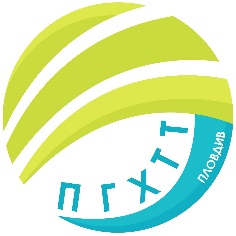 Приложение № 31 към заповед № РД-06-874/16.02.2022 г.ПРОФЕСИОНАЛНА ГИМНАЗИЯ ПО ХРАНИТЕЛНИ ТЕХНОЛОГИИ И ТЕХНИКА – ГР. ПЛОВДИВгр. Пловдив 4003, бул. „Васил Априлов” № 156, Директор: 032/95-28-38, Секретар: 032/95-50-18, e- mail: pghtt_plov@pghtt.net, http://pghtt.net/  ХII Г класГРАФИК ЗА КЛАСНИ И КОНТРОЛНИ РАБОТИII СРОК НА 2021/2022 УЧЕБНА ГОДИНАинж. Людмила Ганчева,директор на ПГ по хранителни технологии и техника – гр. Пловдив     Учебен предметФевруариМартАприл     Учебен предметдата/часдата/часдата/часБългарски език и литература15.02.2022 г.6 час05.04.2022 г. 6-7 час /Кл. р./ЧЕ – Немски/Руски език18.03.2022 г.4 час15.04.2022 г.4-5 час /Кл. р./Математика16.02.2022 г.1 час30.03.20221 час /Кл. р./ЧЕП – английски език25.03.2022 г.1 часАвтоматизация09.03.2022 г.7 часМикробиология на храни и напитки21.02.2022 г.1 час04.04.2022 г.1 часХигиена на храните и законодателство25.02.2022 г.3 часТехнология на хранителните производства10.03.2022 г.1 часТехнологичен контрол при производство на храни17.03.2022 г.3 часГражданско образование4.03.2022 г.2 часБългарски език и литература - РПП02.03.2022 г.6 час